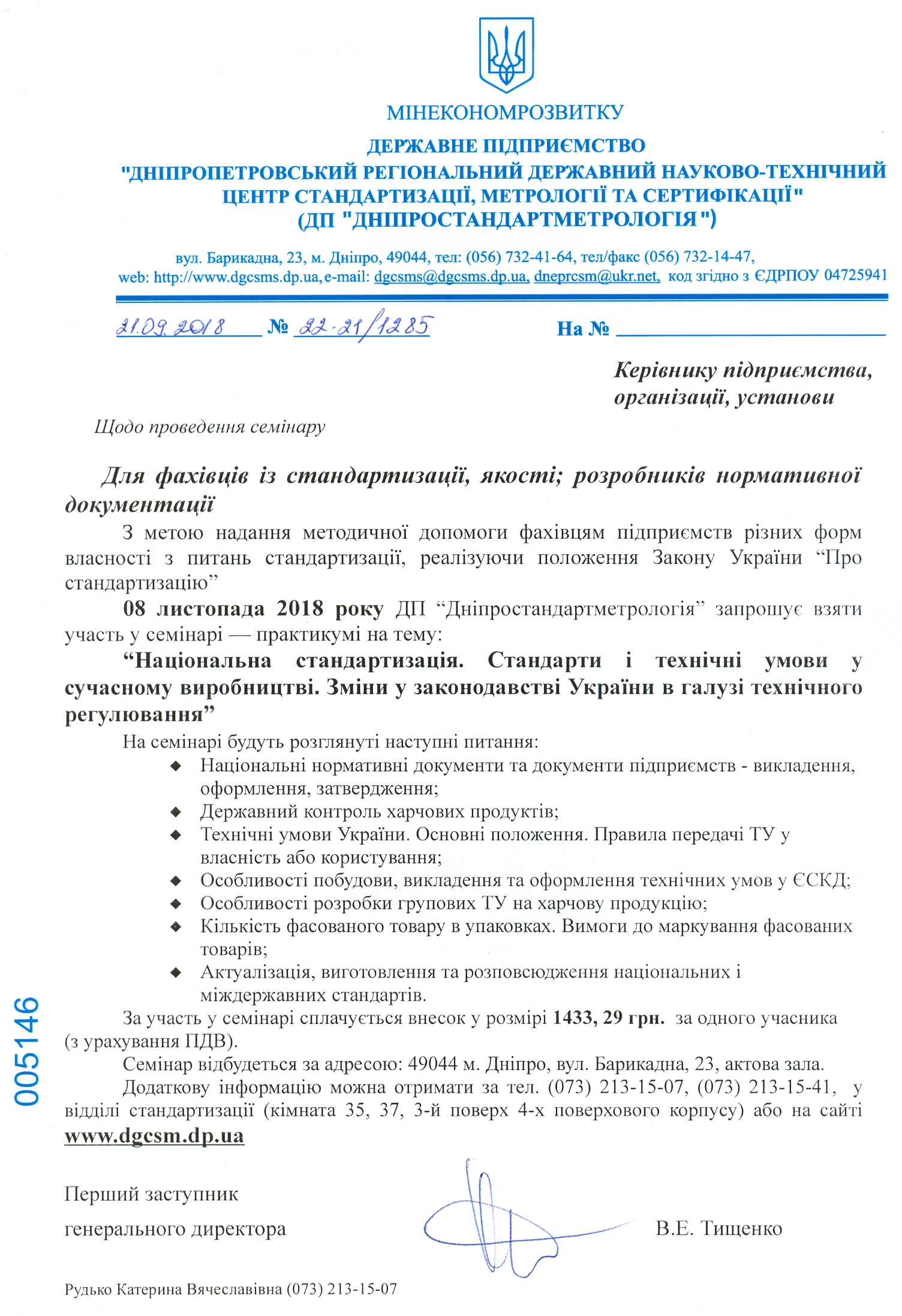 ПРОГРАМА СЕМІНАРУ (08.11.2018)Питання по темам семінару, направлені на e-mail: katerina@dgcsms.dp.ua  не пізніше 05.11.2018 р., будуть обов’язково розглянуті під час семінару.Після закінчення семінару кожному учаснику видається                               іменне свідоцтво.УВАГА!Програма семінару та час доповідей можуть корегуватися у зв’язку з питаннями, що можуть надходити під час проведення семінару. Заявка на участь у семінарі - практикумі«Національна стандартизація. Стандарти і технічні умови у сучасному виробництві. Зміни у законодавстві України в галузі технічного регулювання.»Керівник підприємства                _______________________                                                                                    (підпис)                 (Ініціали та прізвище)                                                                                МПУМОВИ УЧАСТІ У СЕМІНАРІ:За участь у семінарі сплачується внесок у розмірі 1433,29 грн. за одного учасника (з урахування ПДВ). Рахунок для оплати семінару, а також акти здачі-приймання послуг та договір можна получити у відділі стандартизації (кімната 35, 37, 3-й поверх  4-х поверхового корпусу), або будуть відправлені на Ваш е-mail за наявністю заявки про участь у семінарі.Місце проведення семінару: м. Дніпро, вул. Барикадна, 23, актова зала.Заявку на участь у семінарі направляти: тел.  Начальник відділу стандартизаціїРудько Катерина Вячеславівна (073) 213-15-07(кімн.37);Інженер із стандартизації 2 категорії Антончук Вікторія Олегівна (073) 213-15-41;Відділ забезпечення роботи з замовниками “Єдине вікно” (056)732-41-74.e-mail: katerina@dgcsms.dp.ua.       Початок роботи семінару: 09:30 год. Закінчення семінару (планується): 14:00 год.       Під час реєстрації учасникам семінару при собі необхідно мати два примірники акту здачі-приймання послуг та два примірники договору, оформлені стороною Замовника.9:00 – 9:30Реєстрація учасників 9:30 – 9:45Звернення зі вступним словом першого заступника генерального директора ДП «Дніпростандартметрологія» Тищенка В.Е.9:45 – 10:05Основні принципи національної стандартизації. Національні нормативні документи та документи підприємств – викладення, оформлення, затвердження.Доповідач: Рудько Катерина Вячеславівна – начальник відділу стандартизації10:05 – 10:30Державний контроль харчових продуктів. Новації організації і здійснення, що введені Законом України «Про державний контроль за дотриманням законодавства про харчові продукти, корми, побічні продукти тваринного походження, здоров’я та благополуччя тварин».Доповідач: Залізняк Світлана Володимирівна –провідний інженер  відділу стандартизації10:30 – 11:00Технічні умови України. Основні положення. Правила передачі ТУ у власність або користування. Застосування в назві і маркуванні продукції знаків для товарів і послуг комерційних назв.Доповідач: Рудько Катерина Вячеславівна – начальник відділу стандартизації11:00 – 11:30ЄСКД. Особливості побудови, викладення та оформлення технічних умов (змін до технічних умов) та процедур розроблення та поставлення на виробництво продукції виробничо-технічного призначення.Доповідач: Ведешин Едуард Леонідович  – заступник начальника відділу стандартизації11:30 – 11:45Особливості розробки групових ТУ на харчову продукціюДоповідач: Коваленко Олена Володимирівна – інженер 1 категорії відділу стандартизації 11:45 – 12:15Перерва (КАВА-БРЕЙК) 12:15 – 12:45Кількість фасованого товару в упаковках. Вимоги до маркування фасованих товарів згідно  ДСТУ OIML R 79:2017 «Вимоги до маркування фасованих товарів» та ДСТУ OIML R 87:2017 Кількість фасованого товару в упаковках.Доповідач: Краєв Володимир Віталійович – провідний інженер відділу стандартизації12:45 – 13:00Формування та введення фонду НД України. Актуалізація, виготовлення та розповсюдження національних і міждержавних стандартів.Доповідач: Антончук Вікторія Олегівна – інженер 2 категорії відділу стандартизації13:00 – 14:00Обговорення спірних тем у галузі стандартизації. Індивідуальні запитання за вказаними темамиПершому заступнику генерального  директораДП «Дніпростандартметрологія»Тищенку В.Е.Назва підприємства, адреса,  код за ЄДРПОУ  Назва підприємства, адреса,  код за ЄДРПОУ  Назва підприємства, адреса,  код за ЄДРПОУ  Назва підприємства, адреса,  код за ЄДРПОУ  Назва підприємства, адреса,  код за ЄДРПОУ  Назва підприємства, адреса,  код за ЄДРПОУ  Телефони Телефони Телефони Телефони E-mailКерівник підприємства: ПІБ, посада  Керівник підприємства: ПІБ, посада  Юридична адреса, податкові та банківські реквізити Юридична адреса, податкові та банківські реквізити Кількість учасників   Кількість учасників   Кількість учасників   Кількість учасників   ПІБ учасникаПІБ учасникаПІБ учасникаПосадаПосадаТел.ПІБ учасникаПІБ учасникаПІБ учасникаПосадаПосадаТел.